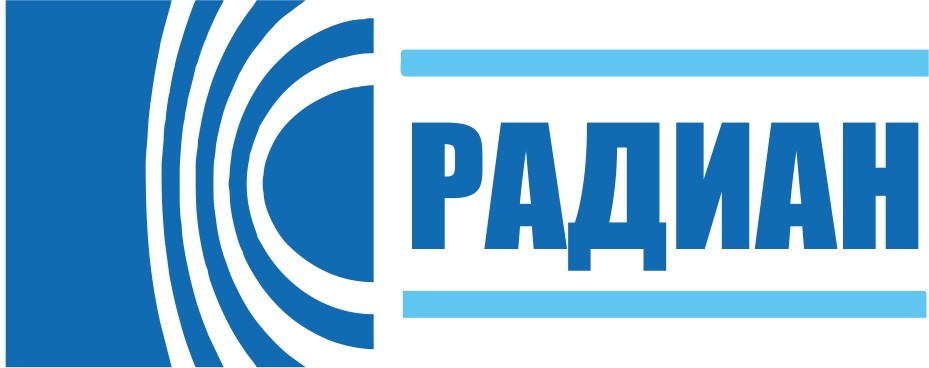 ООО «Радиан»ИНН: 7726390547ИНН: 7726390547Сферы деятельности: Потребительские товары оптомСферы деятельности: Потребительские товары оптомОписание: Компания «Радиан» предлагает широчайший спектр канцелярских товаров и расходных материалов, бытовой техники и офисной мебели, электрооборудование. А также широкий ассортимент бытовой химии, хозяйственных товаров и многое другое. Все предлагаемые изделия порадуют своим дизайном и стоимостью. Основная задача компании - это помочь широкому сектору потребительского рынка выбрать наиболее качественный и доступный по цене товарОписание: Компания «Радиан» предлагает широчайший спектр канцелярских товаров и расходных материалов, бытовой техники и офисной мебели, электрооборудование. А также широкий ассортимент бытовой химии, хозяйственных товаров и многое другое. Все предлагаемые изделия порадуют своим дизайном и стоимостью. Основная задача компании - это помочь широкому сектору потребительского рынка выбрать наиболее качественный и доступный по цене товарПредлагаемые сферы сотрудничества: Ремонт. Полиграфия. Потребительские товары оптомПредлагаемые сферы сотрудничества: Ремонт. Полиграфия. Потребительские товары оптомКонтактное лицо: Быстрова Ирина ГеннадьевнаКонтактное лицо: Быстрова Ирина ГеннадьевнаТелефон: +7 (495) 783-99-25Телефон: +7 (495) 783-99-25E-mail: info@radian.msk.ruE-mail: info@radian.msk.ruСайт: www.radian.msk.ruСайт: www.radian.msk.ru